ОПИСАНИЕ КОМПЕТЕНЦИИ«Мастерство приготовления кофе и чая»2023 г.Наименование компетенции «Мастерство приготовления кофе и чая»Формат участия в соревновании: индивидуальныйОписание компетенции.Компетенция Мастерство приготовления кофе и чая включает в себе работу специалиста с кофейными зернами и чайными листьями и отображает в себе такие профессии как: Бариста — это профессионал в индустрии кофе, а с недавних пор и чая. Знания бариста базируются на истории кофе, всем сортовом многообразии, степенях обжарки зерен, мест произрастания кофейных деревьев, а умение вырисовывать четкие сюжеты (Латте-Арт) не оставит равнодушным ни одного гостя. Особая роль в профессии бариста отводится коммуникативным навыкам при общении с гостями и сотрудниками. Чайный мастер – профессионал в индустрии чая. Чайные мастера способны по вкусу, запаху и внешнему виду безошибочно определить не только сорт чая и место, где он был выращен, но и сезон сбора, а также способ его хранения и переработки. Кроме того, чайные мастера отлично разбираются в тизанах.Обжарщик кофе — это специалист по обжарке зерен кофе. В ходе своей профессиональной деятельности он оценивает физическое состояние продукта и способен обжаривать все сортовое многообразие кофе с учетом всех особенностей его вкусового профиля.Кап-тестеры имеют талант профессиональных дегустаторов (своего рода кофейные и чайные сомелье), они обязаны обладать способностью чувствовать мельчайшие оттенки вкуса и невероятным умением улавливать ароматы. Одним из важных критериев работы в индустрии кофе является знание и умение работы на профессиональном оборудовании. Помимо знания технологии приготовления кофейных и чайных напитков, необходимо обладать знаниями санитарно-гигиенических норм в местах общественного питания, а также навыками виртуозного оформления самих кофейных напитков авторским рисунком на пенке, что является бесспорным признаком мастерства.Нормативные правовые актыПоскольку Описание компетенции содержит лишь информацию, относящуюся к соответствующей компетенции, его необходимо использовать на основании следующих документов:ФГОС СПО.- 43.01.01 «Официант, бармен» Приказ Министерства образования и науки РФ от 02.08.2013 №731;- 43.01.09 «Повар, кондитер» Приказ Министерства образования и науки РФ от 09.12.2016  № 1569;- 43.02.01 «Организация обслуживания в общественном питании» Приказ Министерства образования и науки РФ от 07.05.2014 № 465Профессиональный стандарт;- 33.013 «Официант, бармен» Приказ Министерства труда и социальной защиты РФ от 09.03 2022 № 115нЕТКС- «Бармен» Выпуск №51 ЕТКС «Торговля и общественное питание» Выпуск утвержден Постановлением Минтруда РФ от 05.03. 2004 N 30;- «Официант» Выпуск №51 ЕТКС «Торговля и общественное питание» Выпуск утвержден Постановлением Минтруда РФ от 05.03. 2004 N 30;- «Повар» Выпуск №51 ЕТКС «Торговля и общественное питание» Выпуск утвержден Постановлением Минтруда РФ от 05.03.2004 N 30;- «Приготовитель напитков» Выпуск №51 ЕТКС «Торговля и общественное питание» Выпуск утвержден Постановлением Минтруда РФ от 05.03.2004 N 30;- «Купажист по чаю» Выпуск №51 ЕТКС «Производство чая» Выпуск утвержден Постановлением Минтруда РФ от 05.03.2004 N 30;ГОСТы- ГОСТ 31985-2013 «Услуги общественного питания. Термины и определения»;- ГОСТ 30389-2013 «Услуги общественного питания. Предприятия общественного питания. Классификация и общие требования»;- ГОСТ ISO 11037-2013 «Органолептический анализ. Руководство по оценке цвета пищевых продуктов»;- ГОСТ 28188-2014 «Напитки безалкогольные. Общие технические условия»;- ГОСТ Р 52089-2003 «Кофе. Термины и определения»;- ГОСТ ISO 3509-2019 «Кофе и кофейные продукты»;- ГОСТ ISO 6668-2015 «Кофе зеленый. Приготовление проб для органолептического анализа»;- ГОСТ ISO 8455-2015 «Кофе зеленый в мешках. Руководство по хранению и транспортированию»;- ГОСТ Р 51450-2010 «Кофе зеленый (сырой). Виды дефектов»;- ГОСТ ISO 4149-2016 «Кофе зеленый. Контроль по запаху, визуальный контроль, определение примесей и дефектов»;- ГОСТ 32775-2014 «Кофе жареный. Общие технические условия»;- ГОСТ 34115-2017 «Кофе жареный. Органолептический анализ»;- ГОСТ 34116-2017 «Кофе жареный. Приготовление напитка для органолептического анализа»;- ГОСТ 34550-2019 «Кофе холодный. Технические условия»;- ГОСТ 32593-2013 «Чай и чайная продукция. Термины и определения»;- ГОСТ 32572-2013 «Чай. Органолептический анализ»;- ГОСТ ISO 3103-2013 «Чай. Приготовление настоя для органолептического анализа»;- ГОСТ 32573-2013 «Чай черный. Технические условия»;- ГОСТ 32574-2013 «Чай зеленый. Технические условия»;- ГОСТ 33481-2015 «Чай частично ферментированный. Технические условия»;- ГОСТ ISO 6079-2019 «Чай растворимый. Технические условия»;- ГОСТ Р 59700-2021 «Чай краснодарский. Технические условия»;- ГОСТ 34548-2019 «Чай холодный. Технические условия»;СанПин- СанПиН 2.3/2.4.3590-20 «Санитарно-эпидемиологические требования к организации общественного питания населения»;- СанПиН 2.1.4.1116-02 «Питьевая вода. Гигиенические требования к качеству воды, расфасованной в емкости. Контроль качества»;СП (СНИП)- СНиП 31-06-2009 «Общественные здания и сооружения»;- СНиП 31-05-2003 «Общественные здания административного назначения»;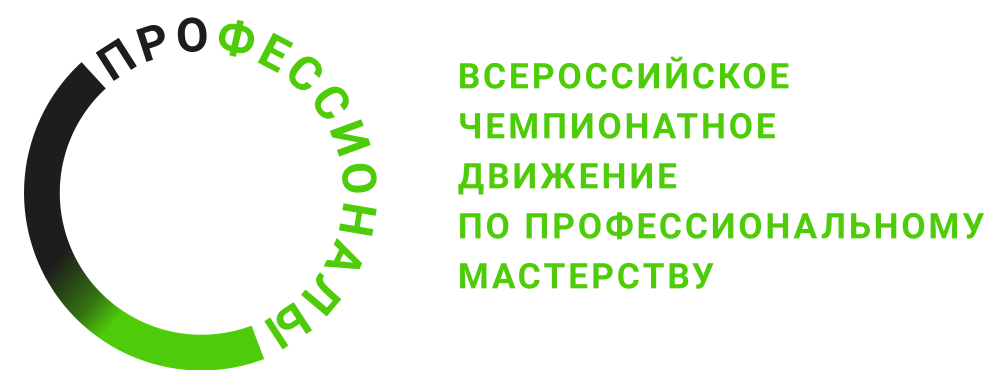 № п/пВиды деятельности/трудовые функции1Анализ зеленых кофейных зерен и чайных листьев2Обжарка кофейных зерен согласно профилю обжарки3Анализ обжаренных кофейных зерен и молотого кофе4Организация и проведение каппинга из обжаренных кофейных зерен5Идентификация различных сортов кофе, видов, методов обработки кофе, степеней обжарки, степеней помола кофе и т.п.6Ведение финансового и складского учета при помощи POS-системы7Анализ деятельности и политики предприятия и ценообразования8Работа с гостями с использованием POS-системы9Настройка помола в зависимости от используемого сырья внешних физических условий10Приготовление и презентация напитков при помощи эспрессо-машины11Приготовление напитков с добавлением молока и нанесения рисунка на поверхности кофе и чая различными техниками12Приготовление кофе альтернативными методами заваривания (иммерсия и пуровер)13Приготовление кофе при помощи джезвы/ибрика14Приготовление чая различными методам заваривания15Проведение различных видов чайных церемоний16Идентификация сорта и вида чая (по сухим листьям и чайному настою) и компонентов «многокомпонентного чая»17Организация и проведение образовательного процесса со стажером18Разработка меню согласно концепции предприятия19Организация рабочего пространства перед выполнением технологических операций20Планирование работы и распределение рабочего времени при обжарке кофейных зерен, приготовлении напитков и проведении чайных церемоний21Соблюдение санитарных норм и правил при работе с пищевыми продуктами22Соблюдение техники безопасности и охраны труда при работе с профессиональным оборудованием и инвентарем23Разработка и соблюдение рецептур при приготовлении классических и авторских напитков24Презентация напитков и используемого сырья для их приготовления25Техническое обслуживание кофейного оборудования26Актуализация рецептур под используемое сырье при приготовлении напитков и потребностей гостей27Ведение консультативного характера общения с гостем с учетом правил этикета28Формировать спрос на слуги общественного питания и стимулировать их сбыт29Разработка концепции предприятия и поддержание ее имиджа в процессе работы